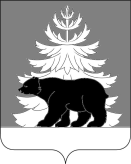 РОССИЙСКАЯ ФЕДЕРАЦИЯИРКУТСКАЯ ОБЛАСТЬАдминистрация Зиминского районного муниципального образованияП О С Т А Н О В Л Е Н И Е                           от  07.12.2023                        г. Зима                              №  404Об утверждении административного регламента предоставления муниципальной услуги «Выдача разрешения на ввод объекта в эксплуатацию на территории Зиминского района»	В соответствии с Федеральным законом от 27.07.2010 № 210-ФЗ «Об организации предоставления государственных и муниципальных услуг», постановлением администрации Зиминского районного муниципального образования от 30.12.2013 № 2005 «О разработке и утверждении административных регламентов исполнения муниципальных функций и административных регламентов предоставления муниципальных услуг администрацией Зиминского районного муниципального образования, и отраслевыми (функциональными) отделами (структурными подразделениями), муниципальными учреждениями и иными организациями, в которых разрешается муниципальное задание», руководствуясь статьями 22, 46 Устава Зиминского районного муниципального образования, администрация Зиминского районного муниципального образованияПОСТАНОВЛЯЕТ:	1. Утвердить административный регламент предоставления муниципальной услуги «Выдача разрешения на ввод объекта в эксплуатацию на территории Зиминского района» (прилагается).	2. Административный регламент предоставления  муниципальной услуги «Выдача разрешений на ввод объектов в эксплуатацию при осуществлении строительства, реконструкции, объектов капитального строительства, расположенных на территории Зиминского районного муниципального образования», утвержденный постановлением администрации Зиминского районного муниципального образования от 25.10.2017 № 1522, признать утратившим силу.3. Настоящее постановление опубликовать в информационно-аналитическом, общественно-политическом еженедельнике «Вестник района» и разместить на официальном сайте администрации Зиминского районного муниципального образования www.rzima.ru в информационно-телекоммуникационной сети «Интернет».4. Настоящее постановление вступает в силу после дня его официального опубликования.5. Контроль исполнения настоящего постановления возложить на заместителя мэра по управлению муниципальным хозяйством  А.А. Ширяева.Мэр Зиминского районногомуниципального образования                                                                                Н.В. Никитина                                                                                                 Приложение                                                                                     УТВЕРЖДЕН                                                                                                 постановлением администрации                                                                                                                                            Зиминского районного                                                                                                 муниципального образования                                                                                                 от  07.12.2023   №  404      Административный регламентпредоставления муниципальной услуги«Выдача разрешения на ввод объекта в эксплуатацию на территории Зиминского района»Раздел I. Общие положенияПредмет регулирования административного регламента	1. Административный регламент предоставления муниципальной услуги «Выдача разрешения на ввод объекта в эксплуатацию на территории Зиминского района» разработан в целях повышения качества и доступности предоставления муниципальной услуги, определяет стандарт, сроки и последовательность действий (административных процедур) при осуществлении уполномоченным в соответствии со статьей 55 Градостроительного кодекса Российской Федерации на выдачу разрешений на ввод объекта в эксплуатацию органом местного самоуправления (далее - администрация Зиминского районного муниципального образования) полномочия по выдаче разрешения на ввод объекта в эксплуатацию. Настоящий административный регламент регулирует отношения, возникающие в связи с предоставлением муниципальной услуги «Выдача разрешения на ввод объекта в эксплуатацию на территории Зиминского района» (далее – услуга) в соответствии со статьей 55 Градостроительного кодекса Российской Федерации.Круг Заявителей	2. Заявителями на получение муниципальной услуги являются застройщики (далее – заявитель).	3. Заявитель вправе обратиться за получением услуги через представителя. Полномочия представителя, выступающего от имени заявителя, подтверждаются доверенностью, оформленной в соответствии с требованиями законодательства Российской Федерации (далее – представитель).Требования к порядку информирования о предоставлении  муниципальной услуги	4. Информирование о порядке предоставления услуги осуществляется:	1) непосредственно при личном приеме заявителя в отделе архитектуры и градостроительства администрации Зиминского районного муниципального образования (далее – отдел администрации Зиминского районного муниципального образования)  или в многофункциональном центре предоставления государственных и муниципальных услуг (далее – многофункциональный центр);	2) по телефону в отделе администрации Зиминского районного муниципального образования или многофункциональном центре;	3) письменно, в том числе посредством электронной почты, факсимильной             связи;	4) посредством размещения в открытой и доступной форме информации:	в федеральной государственной информационной системе «Единый портал государственных и муниципальных услуг (функций)» (https://www.gosuslugi.ru) (далее – Единый портал);на официальном сайте администрации Зиминского районного муниципального образования (www.rzima.ru);	5) посредством размещения информации на информационных стендах администрации Зиминского районного муниципального образования или многофункционального центра.	5. Информирование осуществляется по вопросам, касающимся: способов подачи заявления о выдаче разрешения на ввод объекта в эксплуатацию, а в случаях, предусмотренных частью 12 статьи 51 и частью 3.3  статьи 52 Градостроительного кодекса Российской Федерации, для получения указанного разрешения в отношении этапов строительства, реконструкции объектов капитального строительства (далее – заявление о выдаче разрешения на ввод объекта в эксплуатацию)	о предоставлении услуги;	адреса администрации Зиминского районного муниципального образования и многофункционального центра, обращение в которые необходимо для предоставления услуги;	справочной информации о работе отдела администрации Зиминского районного муниципального образования;	документов, необходимых для предоставления услуги; 	порядка и сроков предоставления услуги;	порядка получения сведений о ходе рассмотрения заявления о выдаче разрешения на строительство, заявления о внесении изменений, уведомления и о результатах предоставления муниципальной услуги;	порядка досудебного (внесудебного) обжалования действий (бездействия) должностных лиц и принимаемых ими решений при предоставлении услуги.	Получение информации по вопросам предоставления услуги осуществляется  бесплатно.6. При устном обращении заявителя (лично или по телефону) должностное  лицо отдела администрации Зиминского районного муниципального образования, работник многофункционального центра, осуществляющий консультирование, подробно и в вежливой (корректной) форме информирует обратившихся по интересующим вопросам.	Ответ на телефонный звонок должен начинаться с информации о наименовании органа, в который позвонил заявитель, фамилии, имени, отчества (последнее – при наличии) и должности специалиста, принявшего телефонный звонок.	Если должностное лицо отдела администрации Зиминского районного муниципального образования не может самостоятельно дать ответ, телефонный звонок должен быть переадресован (переведен) на другое должностное лицо или же обратившемуся лицу должен быть сообщен телефонный номер, по которому можно будет получить необходимую информацию.	Если подготовка ответа требует продолжительного времени, он предлагает заявителю один из следующих вариантов дальнейших действий:	изложить обращение в письменной форме; 	назначить другое время для консультаций.	Должностное лицо отдела администрации Зиминского районного муниципального образования не вправе осуществлять информирование, выходящее за рамки стандартных процедур и условий предоставления услуги, и влияющее прямо или косвенно на принимаемое решение.	Продолжительность информирования по телефону не должна превышать 10  минут.	Информирование осуществляется в соответствии с графиком приема граждан.	7. По письменному обращению должностное лицо отдела администрации Зиминского районного муниципального образования подробно в письменной форме разъясняет гражданину сведения по вопросам, указанным в пункте 1.5. настоящего административного регламента в порядке, установленном Федеральным законом от 2 мая 2006 г. № 59-ФЗ «О порядке рассмотрения обращений граждан Российской Федерации» (далее – Федеральный закон № 59- ФЗ).	8. На Едином	 портале размещаются сведения, предусмотренные Положением о федеральной государственной информационной системе «Федеральный реестр государственных и муниципальных услуг (функций)», утвержденным постановлением Правительства Российской Федерации от 24 октября 2011 года № 861.	Доступ к информации о сроках и порядке предоставления услуги осуществляется без выполнения заявителем каких-либо требований, в том числе без использования программного обеспечения, установка которого на технические средства заявителя требует заключения лицензионного или иного соглашения с правообладателем программного обеспечения, предусматривающего взимание платы, регистрацию или авторизацию заявителя или предоставление им персональных данных.     9. На официальном сайте администрации Зиминского районного муниципального образования, на стендах в местах предоставления услуги и в многофункциональном центре размещается следующая    справочная информация:	о месте нахождения и графике работы администрации Зиминского районного муниципального образования, ответственных за предоставление услуги, а также многофункционального центра;	справочные телефоны структурных подразделений администрации Зиминского районного муниципального образования, ответственных за предоставление услуги, в том числе номер телефона- автоинформатора (при наличии);	адрес официального сайта, а также электронной почты и (или) формы обратной связи уполномоченного органа государственной власти, органа местного самоуправления, организации в сети «Интернет».           10. В зале ожидания администрации Зиминского районного муниципального образования размещаются нормативные правовые акты, регулирующие порядок предоставления услуги, в том числе административный регламент, которые по требованию заявителя предоставляются ему для ознакомления.11. Размещение информации о порядке предоставления услуги на информационных стендах в помещении многофункционального центра осуществляется в соответствии с соглашением, заключенным между многофункциональным центром и администрацией Зиминского районного муниципального образования с учетом требований к информированию, установленных административным регламентом.	12. Информация о ходе рассмотрения заявления о выдаче разрешения на строительство, заявления о внесении изменений, уведомления и о результатах предоставления услуги может быть получена заявителем (его представителем) в личном кабинете на Едином портале, а также в отделе администрации Зиминского районного муниципального образования при обращении заявителя лично, по телефону посредством электронной почты.Раздел II. Стандарт предоставления муниципальной  услугиНаименование муниципальной услуги13. Наименование муниципальной услуги - «Выдача  разрешения на ввод объекта в эксплуатацию на территории Зиминского района».Наименование органа местного самоуправления, предоставляющего муниципальную услугу	14. Муниципальная услуга предоставляется администрацией Зиминского районного муниципального образования, в лице уполномоченного органа - отдела архитектуры и градостроительства.15. Состав заявителей.Заявителями при обращении за получением услуги являются застройщики.                                           Заявитель вправе обратиться за получением услуги через представителя.Полномочия представителя, выступающего от имени заявителя, подтверждаются доверенностью, оформленной в соответствии с требованиями законодательства Российской Федерации.Нормативные правовые акты, регулирующие предоставление  муниципальной услуги     16. Перечень нормативных правовых актов, регулирующих предоставление муниципальной услуги (с указанием их реквизитов и источников официального опубликования), размещается в федеральной государственной информационной системе «Федеральный реестр государственных и муниципальных услуг (функций).Исчерпывающий перечень документов и сведений, необходимых в соответствии с нормативными правовыми актами для предоставления  муниципальной услуги и услуг, которые являются необходимыми и обязательными для предоставления муниципальной услуги, подлежащих представлению заявителем, способы их получения заявителем, в том числе в электронной форме, порядок их представления     17. Заявитель или его представитель представляет в администрацию Зиминского районного муниципального образования заявление о выдаче разрешения на ввод объекта в эксплуатацию по форме согласно Приложению № 1 к настоящему административному регламенту, а также прилагаемые к ним документы, указанные в подпунктах «б»-«г» пункта 21 настоящего административного регламента, одним из следующих способов:	а) в электронной форме посредством федеральной государственной информационной системы «Единый портал государственных и муниципальных услуг (функций)» (далее - Единый портал).	При предоставлении муниципальной услуги идентификация и аутентификация может осуществляться посредством:	единой системы идентификации и аутентификации или иных государственных информационных систем, если такие государственные информационные системы в установленном Правительством Российской Федерации порядке обеспечивают взаимодействие с единой системой идентификации и аутентификации, при условии совпадения сведений о физическом лице в указанных информационных системах;	единой системы идентификации и аутентификации и единой информационной системы персональных данных, обеспечивающей обработку, включая сбор и хранение, биометрических персональных данных, их проверку и передачу информации о степени их соответствия предоставленным биометрическим персональным данным физического лица.	В случае представления заявления о выдаче разрешения на строительство, заявления о внесении изменений, уведомления и прилагаемых к ним документов указанным способом заявитель или его представитель, прошедшие процедуры регистрации, идентификации и аутентификации с использованием федеральной государственной информационной системы «Единая система идентификации и аутентификации в инфраструктуре, обеспечивающей информационно- технологическое взаимодействие информационных систем, используемых для предоставления государственных и муниципальных услуг в электронной форме» (далее – ЕСИА) или иных государственных информационных систем, если такие государственные информационные системы в установленном Правительством Российской Федерации порядке обеспечивают взаимодействие с ЕСИА, при условии совпадения сведений о физическом лице в указанных информационных системах, заполняют формы указанных заявлений, уведомления с использованием    интерактивной формы в электронном виде.	Заявление о выдаче разрешения на ввод объекта в эксплуатацию направляется заявителем или его представителем вместе с прикрепленными электронными документами, указанными в подпунктах «б»-«г» пункта 21 настоящего административного регламента. Заявление о выдаче разрешения на ввод объекта в эксплуатацию подписываются заявителем или его представителем, уполномоченным на подписание таких заявлений, уведомления, простой электронной подписью, либо усиленной квалифицированной электронной подписью, либо усиленной не квалифицированной электронной подписью, сертификат ключа проверки которой создан и используется в инфраструктуре, обеспечивающей информационно-технологическое взаимодействие информационных систем, используемых для предоставления государственных и муниципальных услуг в электронной форме, которая создается и проверяется с использованием средств электронной подписи и средств удостоверяющего центра, имеющих подтверждение соответствия требованиям, установленным федеральным органом исполнительной власти в области обеспечения безопасности в соответствии с частью 5 статьи 8 Федерального закона «Об электронной подписи», а также при наличии у владельца сертификата ключа проверки ключа простой электронной подписи, выданного ему при личном приеме в соответствии с Правилами использования простой электронной подписи при обращении за получением государственных и муниципальных услуг, утвержденными постановлением Правительства Российской Федерации от 25 января 2013 г. № 33 «Об использовании простой электронной подписи при оказании государственных и муниципальных услуг», в соответствии с Правилами определения видов электронной подписи, использование которых допускается при обращении за получением государственных и муниципальных услуг, утвержденными постановлением Правительства Российской Федерации от 25 июня 2012 г. № 634 «О видах электронной подписи, использование которых допускается при обращении за получением государственных и муниципальных услуг» (далее – усиленная неквалифицированная электронная подпись).	Заявление о выдаче разрешения на ввод объекта в эксплуатацию и прилагаемые к ним документы направляются в уполномоченный на выдачу разрешения на строительство отдел администрации Зиминского районного муниципального образования исключительно в электронной форме в случаях, установленных нормативным правовым актом субъекта Российской Федерации.	В целях предоставления услуги заявителю или его представителю обеспечивается в многофункциональном центре доступ к Единому порталу в соответствии с постановлением Правительства Российской Федерации от 22 декабря 2012 г. № 1376 «Об утверждении Правил организации деятельности многофункциональных центров предоставления государственных и муниципальных услуг».	б) на бумажном носителе посредством личного обращения в отдел администрации Зиминского районного муниципального образования либо посредством почтового отправления                                                с уведомлением о вручении;	в) на бумажном носителе посредством обращения в отдел администрации Зиминского районного муниципального образования через многофункциональный центр в соответствии с соглашением о взаимодействии между многофункциональным центром и администрацией Зиминского районного муниципального образования, заключенным в соответствии с постановлением    Правительства     Российской     Федерации от 27 сентября 2011 г. № 797 «О взаимодействии между многофункциональными центрами предоставления государственных и муниципальных услуг и федеральными органами исполнительной власти, органами государственных внебюджетных фондов, органами государственной власти субъектов Российской Федерации, органами местного самоуправления».	г) в электронной форме посредством единой информационной системы жилищного строительства.	Направить заявление о выдаче разрешения на ввод объекта в эксплуатацию посредством единой информационной системы  жилищного строительства вправе заявители - застройщики, наименования которых содержат слова «специализированный застройщик», за исключением случаев, если в соответствии с нормативным правовым актом субъекта Российской Федерации выдача разрешения на строительство осуществляется через иные информационные  системы, которые должны быть интегрированы с единой информационной системой жилищного строительства.Иные требования, в том числе учитывающие особенности предоставления муниципальной услуги в многофункциональных центрах, особенности предоставления муниципальной услуги по экстерриториальному принципу и особенности предоставления муниципальной услуги в электронной форме18. Документы, прилагаемые заявителем к заявлению о выдаче разрешения на строительство, заявлению о внесении изменений, уведомлению, представляемые в электронной форме, направляются в следующих форматах:	а) xml - для документов, в отношении которых утверждены формы и требования по формированию электронных документов в виде файлов в формате xml;	б) doc, docx, odt - для документов с текстовым содержанием, не включающим  формулы (за исключением документов, указанных в подпункте «в» настоящего пункта);	в) xls, xlsx, ods - для документов, содержащих расчеты;	г) pdf, jpg, jpeg, png, bmp, tiff - для документов с текстовым содержанием, в том числе включающих формулы и (или) графические изображения (за исключением документов, указанных в подпункте «в» настоящего пункта), а также документов с графическим содержанием;	д) zip, rar – для сжатых документов в один файл;	е) sig – для открепленной усиленной квалифицированной электронной подписи.19. В случае, если оригиналы документов, прилагаемых к заявлению о выдаче разрешения на ввод объекта в эксплуатацию, выданы и подписаны администрацией Зиминского районного муниципального образования на бумажном носителе, допускается формирование таких документов, представляемых в электронной форме, путем сканирования непосредственно с оригинала документа (использование копий не допускается), которое осуществляется с сохранением ориентации оригинала документа в разрешении 300-500 dpi (масштаб 1:1) и всех аутентичных признаков подлинности (графической подписи лица, печати, углового  штампа бланка), с использованием следующих режимов:	«черно-белый» (при отсутствии в документе графических изображений и (или) цветного текста);	«оттенки серого» (при наличии в документе графических изображений, отличных от цветного графического изображения);	«цветной» или «режим полной цветопередачи» (при наличии в документе цветных графических изображений либо цветного текста).Количество файлов должно соответствовать количеству документов, каждый из которых содержит текстовую и (или) графическую информацию.	20. Документы, прилагаемые заявителем к заявлению о выдаче разрешения на строительство, заявлению о внесении изменений в разрешение на строительство,          уведомлению, представляемые в электронной форме, должны обеспечивать:	возможность идентифицировать документ и количество листов в документе; возможность поиска по текстовому содержанию документа и возможность копирования текста (за исключением случаев, когда текст является частью графического изображения);	содержать оглавление, соответствующее их смыслу и содержанию (для документов, содержащих структурированные по частям, главам, разделам (подразделам) данные) и закладки, обеспечивающие переходы по оглавлению и (или) к содержащимся в тексте рисункам и таблицам.	Документы, подлежащие представлению в форматах xls, xlsx или ods, формируются в виде отдельного документа, представляемого в электронной форме.           21. Исчерпывающий перечень документов, необходимых для  предоставления услуги, подлежащих представлению заявителем самостоятельно:	а) заявление о выдаче разрешения на строительство, заявление о внесении изменений, уведомление. В случае их представления в электронной форме посредством Единого портала в соответствии с подпунктом «а» пункта 17 настоящего административного регламента указанные уведомления заполняются путем внесения соответствующих сведений в форму на Едином портале;	б) документ, удостоверяющий личность заявителя или представителя заявителя, в случае представления заявления и прилагаемых к нему документов посредством личного обращения в отдел администрации Зиминского районного муниципального образования, в том числе через многофункциональный   центр. В случае направления заявления посредством Единого портала сведения из документа, удостоверяющего личность заявителя, представителя формируются при подтверждении учетной записи в ЕСИА из состава соответствующих данных указанной учетной записи и могут быть проверены путем направления запроса с использованием системы межведомственного электронного взаимодействия;	в) документ, подтверждающий полномочия представителя заявителя действовать от имени заявителя (в случае обращения за получением услуги представителя заявителя). В случае представления документов в электронной форме посредством Единого портала в соответствии с подпунктом «а» пункта 17 настоящего административного регламента указанный документ, выданный заявителем, являющимся юридическим лицом, удостоверяется усиленной квалифицированной электронной подписью или усиленной неквалифицированной электронной подписью правомочного должностного лица такого юридического лица, а документ, выданный заявителем, являющимся физическим лицом, - усиленной квалифицированной электронной подписью нотариуса;	г) технический план объекта капитального строительства, подготовленный в соответствии с Федеральным законом «О государственной регистрации недвижимости».Исчерпывающий перечень документов и сведений, необходимых в  соответствии с нормативными правовыми актами для предоставления муниципальной услуги, которые находятся в распоряжении государственных органов, органов местного самоуправления и иных органов, участвующих в предоставлении государственных или муниципальных услуг22. Исчерпывающий перечень необходимых для предоставления услуг и документов (их копий или сведений, содержащихся в них), которые запрашиваются отделом администрации Зиминского районного муниципального образования в порядке межведомственного информационного взаимодействия (в том числе с использованием единой системы межведомственного электронного взаимодействия и подключаемых к ней региональных систем межведомственного электронного взаимодействия) в государственных органах, органах местного самоуправления и подведомственных государственным органам или органам местного самоуправления организациях, в распоряжении которых находятся указанные документы, и которые заявитель вправе представить по собственной инициативе:	а) правоустанавливающие документы на земельный участок, в том числе  соглашение об установлении сервитута, решение об установлении публичного  сервитута;б) разрешение на строительство;в) акт о подключении (технологическом присоединении) построенного, реконструированного объекта капитального строительства к сетям инженерно- технического обеспечения (в случае, если такое подключение (технологическое присоединение) этого объекта предусмотрено проектной документацией);г) схема, отображающая расположение построенного, реконструированного объекта капитального строительства, расположение сетей инженерно- технического обеспечения в границах земельного участка и планировочную организацию земельного участка и подписанная лицом, осуществляющим строительство (лицом, осуществляющим строительство, и застройщиком или техническим заказчиком в случае осуществления строительства, реконструкции на основании договора строительного подряда), за исключением случаев строительства, реконструкции линейного объекта;д) заключение органа государственного строительного надзора (в случае, если предусмотрено осуществление государственного строительного надзора в соответствии с частью1 статьи 54 Градостроительного кодекса Российской Федерации) о соответствии построенного, реконструированного объекта капитального строительства указанным в пункте 1 части 5 статьи 49 Градостроительного кодекса Российской Федерации требованиям проектной документации (в том числе с учетом изменений, внесенных в рабочую документацию и являющихся в соответствии с частью 1.3 статьи 52 Градостроительного кодекса Российской Федерации частью такой проектной документации), заключение уполномоченного на осуществление федерального государственного экологического надзора федерального органа исполнительной власти, выдаваемое в случаях, предусмотренных частью 5 статьи 54 Градостроительного кодекса Российской Федерации;е) сведения из Единого государственного реестра юридических лиц (при обращении застройщика, являющегося юридическим лицом) или из Единого государственного реестра индивидуальных предпринимателей (при обращении застройщика, являющегося индивидуальным предпринимателем);ж) акт приемки выполненных работ по сохранению объекта культурного наследия, утвержденный соответствующим органом охраны объектов культурного наследия, определенным Федеральным законом от 25 июня 2020 г. № 73-ФЗ «Об объектах культурного наследия (памятниках истории и культуры) народов Российской Федерации», при проведении реставрации, консервации, ремонта этого объекта и его приспособления для современного использования.23. Документы, указанные в подпунктах «а»-«г» пункта 22 настоящего административного регламента, направляются заявителем самостоятельно, если указанные документы (их копии или сведения, содержащиеся в них) отсутствуют в распоряжении органов государственной власти, органов местного самоуправления либо подведомственных государственным органам или органам местного самоуправления организаций.24. В случае представления заявления о выдаче разрешения на ввод объекта в эксплуатацию в отношении этапа строительства, реконструкции объекта капитального строительства, документы, указанные в подпункте «г» пункта 21 и подпунктах «в»-«д» пункта 22 настоящего административного регламента, оформляются в части, относящейся к соответствующему этапу строительства, реконструкции объекта капитального строительства. В указанном случае в заявлении о выдаче разрешения на ввод объекта в эксплуатацию в отношении этапа строительства, реконструкции объекта капитального строительства указываются сведения о ранее выданных разрешениях на ввод объекта в эксплуатацию в отношении этапа строительства, реконструкции объекта капитального строительства (при наличии).	25. Непредставление (несвоевременное представление) государственными органами власти, органами местного самоуправления, организациями находящихся в их распоряжении документов и информации не может являться основанием для отказа в выдаче разрешения на ввод объекта в эксплуатацию.Срок и порядок регистрации запроса заявителя о предоставлении муниципальной услуги, в том числе в электронной форме26. Регистрация заявления о выдаче разрешения на ввод объекта в эксплуатацию, представленных заявителем указанными в пункте 17 настоящего административного регламента способами в отдел администрации Зиминского районного муниципального образования, осуществляется не позднее одного рабочего дня, следующего за днем  его получения. В случае представления заявления о выдаче разрешения на ввод объекта в эксплуатацию посредством Единого портала или единой информационной системы жилищного строительства вне рабочего времени отдела администрации Зиминского районного муниципального образования, либо в выходной, нерабочий  праздничный день днем получения заявления о выдаче разрешения на ввод объекта в эксплуатацию считается первый  рабочий день, следующий за днем представления заявителем указанных заявления, уведомления.Срок предоставления муниципальной услуги, в том  числе с учетом необходимости обращения в организации, участвующие в предоставлении муниципальной услуги, срок приостановления предоставления муниципальной услуги,     срок выдачи (направления) документов, являющихся результатом предоставления муниципальной услуги27. Срок предоставления услуги составляет не более пяти рабочих дней со дня получения заявления о выдаче разрешения на ввод объекта в эксплуатацию в администрацию Зиминского районного муниципального образования.	Заявление о выдаче разрешения на ввод объекта в эксплуатацию считается поступившим в администрацию Зиминского районного муниципального образования, со дня его регистрации.Исчерпывающий перечень оснований для приостановления или отказа                                                                                                     в предоставлении муниципальной услуги28. Оснований для приостановления предоставления услуги или отказа в предоставлении услуги не предусмотрено законодательством Российской Федерации.Основания для отказа в выдаче разрешения на ввод объекта в эксплуатацию предусмотрены пунктом 35 настоящего административного регламента.Исчерпывающий перечень оснований для отказа в приеме документов,  необходимых для предоставления муниципальной услуги29. Исчерпывающий перечень оснований для отказа в приеме документов,        указанных в пункте 21 настоящего административного регламента, в том числе представленных в электронной форме:а) заявление о выдаче разрешения на ввод объекта в эксплуатацию представлено в орган государственной власти, орган местного самоуправления или организацию, в полномочия которых не входит предоставление услуги;б) неполное заполнение полей в форме заявления, в том числе в интерактивной форме заявления на Едином портале;в) непредставление документов, предусмотренных подпунктами «а» - «в» пункта 21 настоящего административного регламента;г) представленные документы утратили силу на день обращения за получением услуги (документ, удостоверяющий личность; документ, удостоверяющий полномочия представителя заявителя, в случае обращения за получением услуги указанным лицом);д) представленные документы содержат подчистки и исправления текста;е) представленные в электронной форме документы содержат повреждения, наличие которых не позволяет в полном объеме получить информацию и сведения,   содержащиеся в документах;ж) заявление о выдаче разрешения на ввод объекта в эксплуатацию и документы, указанные в подпунктах «б» - «г» пункта 21 настоящего административного регламента, представлены в электронной форме с нарушением  требований, установленных пунктами 18 – 20 настоящего административного регламента;з) выявлено несоблюдение установленных статьей 11 Федерального закона «Об электронной подписи» условий признания квалифицированной электронной подписи действительной в документах, представленных в электронной форме.30. Решение об отказе в приеме документов, указанных в пункте 21 настоящего административного регламента, оформляется по форме согласно Приложению № 2 к настоящему административному регламенту.31. Решение об отказе в приеме документов, указанных в пункте 21 настоящего административного регламента, направляется заявителю способом, определенным заявителем в заявлении о выдаче разрешения на ввод объекта в эксплуатацию, не позднее рабочего дня, следующего за днем получения такого заявления, либо выдается в день личного обращения за получением указанного решения в многофункциональный центр, выбранный при подаче заявления, или администрацию Зиминского районного муниципального образования.32. Отказ в приеме документов, указанных в пункте 21 настоящего административного регламента, не препятствует повторному обращению заявителя в или администрацию Зиминского районного муниципального образования за получением услуги.Описание результата предоставления муниципальной услуги33. Результатом предоставления услуги является:а) разрешение на ввод объекта в эксплуатацию (в том числе на отдельные этапы строительства, реконструкции объекта капитального строительства);б) решение об отказе в выдаче разрешения на ввод объекта в эксплуатацию при наличии оснований, указанных в пункте 35 настоящего административного  регламента.34. Форма разрешения на ввод объекта в эксплуатацию утверждается федеральным органом исполнительной власти, осуществляющим функции по выработке и реализации государственной политики и нормативно-правовому регулированию в сфере строительства, архитектуры, градостроительства.Решение об отказе в выдаче разрешения на ввод объекта в эксплуатацию   оформляется в форме электронного документа либо документа на бумажном носителе по форме, приведенной в Приложении № 3 к настоящему административному регламенту.35. Исчерпывающий перечень оснований для отказа в выдаче разрешения на ввод объекта в эксплуатацию:а) отсутствие документов, предусмотренных подпунктом «г» пункта 21,пунктом 22 настоящего административного регламента;б) несоответствие объекта капитального строительства требованиям к строительству, реконструкции объекта капитального строительства, установленным на дату выдачи представленного для получения разрешения на строительство градостроительного плана земельного участка, или в случае строительства, реконструкции, капитального ремонта линейного объекта требованиям проекта планировки территории и проекта межевания территории (за исключением случаев, при которых для строительства, реконструкции линейного объекта не требуется подготовка документации по планировке территории), требованиям, установленным проектом планировки территории, в случае выдачи разрешения на ввод в эксплуатацию линейного объекта, для размещения которого не требуется образование земельного участка;в) несоответствие объекта капитального строительства требованиям, установленным в разрешении на строительство, за исключением случаев изменения площади объекта капитального строительства в соответствии с частью 6.2 статьи 55 Градостроительного кодекса Российской Федерации;г) несоответствие параметров построенного, реконструированного объекта капитального строительства проектной документации, за исключением случаев изменения площади объекта капитального строительства в соответствии с частью 6.2 статьи 55 Градостроительного кодекса Российской Федерации;д) несоответствие объекта капитального строительства разрешенному использованию земельного участка и (или) ограничениям, установленным в соответствии с земельным и иным законодательством Российской Федерации на дату выдачи разрешения на ввод объекта в эксплуатацию, за исключением случаев, если указанные ограничения предусмотрены решением об установлении или изменении зоны с особыми условиями использования территории, принятым в случаях, предусмотренных пунктом 9 части 7 статьи 51 Градостроительного кодекса Российской Федерации, и строящийся, реконструируемый объект капитального строительства, в связи с размещением которого установлена или изменена зона с особыми условиями использования территории, не введен в эксплуатацию.36. Результат предоставления услуги, указанный в пункте 33 настоящего административного регламента:направляется заявителю в форме электронного документа, подписанного усиленной квалифицированной электронной подписью уполномоченного должностного лица, в личный кабинет на Едином портале, в единой информационной системе жилищного строительства в случае, если это указано в заявлении о предоставлении услуги;выдается заявителю на бумажном носителе при личном обращении в администрацию Зиминского районного муниципального образования, многофункциональный центр либо направляется заявителю посредством почтового отправления в соответствии с выбранным заявителем способом получения результата предоставления услуги.	Разрешение на ввод объекта в эксплуатацию выдается уполномоченным в соответствии со статьей 55 Градостроительного кодекса Российской Федерации на выдачу разрешения на ввод объекта в эксплуатацию органом исполнительной власти субъекта Российской Федерации, органом местного самоуправления исключительно в электронной форме в случаях, установленных нормативным правовым актом субъекта Российской Федерации.Порядок, размер и основания взимания государственной пошлины или    иной оплаты, взимаемой за предоставление муниципальной услуги37. Предоставление услуги осуществляется без взимания платы.38. Сведения о ходе рассмотрения заявления о выдаче разрешения на ввод объекта в эксплуатацию, представленного посредством Единого портала, единой информационной системы жилищного строительства, доводятся до заявителя путем уведомления об изменении статуса заявления, уведомления в личном кабинете заявителя на Едином портале в единой информационной системе жилищного строительства.	Сведения о ходе рассмотрения заявления о выдаче разрешения на ввод объекта в эксплуатацию, уведомления, представленных способами, указанными в подпунктах «б», «в» пункта 17 настоящего административного регламента, предоставляются заявителю на основании его устного (при личном обращении либо по телефону в отдел администрации Зиминского районного муниципального образования, многофункциональный центр) либо письменного запроса, составляемого в произвольной форме, без взимания платы. Письменный запрос может быть подан:	а) на бумажном носителе посредством личного обращения в администрацию Зиминского районного муниципального образования, в том числе через многофункциональный центр, либо посредством почтового отправления с объявленной ценностью при его пересылке,  описью вложения и уведомлением о вручении;	б) в электронной форме посредством электронной почты.	На основании запроса сведения о ходе рассмотрения заявления о выдаче разрешения на строительство, заявления о внесении изменений, уведомления доводятся до заявителя в устной форме (при личном обращении либо по телефону    в отдел администрации Зиминского районного муниципального образования, многофункциональный центр) в день обращения заявителя либо в письменной форме, в том числе в электронном виде, если это предусмотрено указанным запросом, в течение двух рабочих дней со дня поступления соответствующего запроса.39. Результат предоставления услуги (его копия или сведения, содержащиеся в нем), предусмотренный подпунктом «а» пункта 33 настоящего административного регламента:а) в течение пяти рабочих дней со дня его направления заявителю подлежит направлению (в том числе с использованием единой системы межведомственного электронного взаимодействия и подключаемых к ней региональных систем межведомственного электронного взаимодействия) в уполномоченные на размещение в государственных информационных системах обеспечения градостроительной деятельности органы государственной власти субъектов Российской Федерации, органы местного самоуправления городских округов, органы местного самоуправления муниципальных районов;б) в срок не позднее пяти рабочих дней с даты его принятия подлежит направлению в федеральный орган исполнительной власти (его территориальный  орган), уполномоченный Правительством Российской Федерации на осуществление государственного кадастрового учета, государственной регистрации прав, ведение Единого государственного реестра недвижимости и предоставление сведений, содержащихся в Едином государственном реестре недвижимости;в) подлежит направлению в течение трех рабочих дней со дня его направления (выдачи) заявителю в федеральный орган исполнительной власти, уполномоченный на осуществление государственного строительного надзора (в случае выдачи заявителю разрешения на ввод в эксплуатацию объектов капитального строительства, указанных в пункте 5.1 статьи 6 Градостроительного кодекса Российской Федерации), в орган исполнительной власти субъекта Российской Федерации, уполномоченный на осуществление государственного строительного надзора (в случае выдачи заявителю разрешения на ввод в эксплуатацию иных объектов капитального строительства), или в органы государственной власти или органы местного самоуправления муниципальных образований Российской Федерации (в том числе с использованием единой системы межведомственного электронного взаимодействия и подключаемых к ней региональных систем межведомственного электронного взаимодействия), принявшие решение об установлении или изменении зоны с особыми условиями использования территории в связи с размещением объекта, в отношении которого выдано разрешение на ввод объекта в эксплуатацию;	г) в течение трех рабочих дней после выдачи его заявителю в отношении объекта капитального строительства жилого назначения подлежит размещению администрации Зиминского районного муниципального образования в единой информационной системе жилищного строительства.Порядок исправления допущенных опечаток и ошибок в выданных в результате предоставления муниципальной услуги документах40. Порядок исправления допущенных опечаток и ошибок в разрешении на строительство.	Заявитель вправе обратиться в администрацию Зиминского районного муниципального образования с заявлением об исправлении допущенных опечаток и ошибок в разрешении на строительство (далее - заявление об исправлении допущенных опечаток и ошибок) по форме согласно Приложению № 4 к настоящему административному регламенту в порядке, установленном пунктами 17 – 20, 26 настоящего административного регламента.	В случае подтверждения наличия допущенных опечаток, ошибок в разрешении на строительство отдел администрации Зиминского районного муниципального образования вносит исправления в ранее выданное разрешение на ввод объекта в эксплуатацию. Дата и номер выданного разрешения на ввод объекта в эксплуатацию не изменяются, а в соответствующей графе формы разрешения на ввод объекта в эксплуатацию указывается основание для внесения исправлений (реквизиты заявления об исправлении допущенных опечаток и ошибок и ссылка на соответствующую норму  Градостроительного кодекса Российской Федерации) и дата внесения исправлений.Разрешение на ввод объекта в эксплуатацию с внесенными исправлениями допущенных опечаток и ошибок либо решение об отказе во внесении исправлений в разрешение на ввод объекта в эксплуатацию по форме согласно приложению № 5 к настоящему административному регламенту направляется заявителю в порядке, установленном пунктом 36 настоящего административного регламента, способом, указанным в заявлении об исправлении допущенных опечаток и ошибок, в течение пяти рабочих дней с даты поступления заявления об исправлении допущенных опечаток и ошибок.41. Исчерпывающий перечень оснований для отказа в исправлении допущенных опечаток и ошибок в разрешении на ввод объекта в эксплуатацию:а) несоответствие заявителя кругу лиц, указанных в пункте 15 настоящего административного регламента;б) отсутствие факта допущения опечаток и ошибок в разрешении на ввод  объекта в эксплуатацию.42. Порядок выдачи дубликата разрешения на строительство.	Заявитель вправе обратиться в администрацию Зиминского районного муниципального образования с заявлением о выдаче дубликата разрешения на ввод объекта в эксплуатацию (далее – заявление о выдаче     дубликата) по форме согласно Приложению № 6 к настоящему административному регламенту, в порядке, установленном пунктами 17 – 20, 26  настоящего административного регламента.	В случае отсутствия оснований для отказа в выдаче дубликата разрешения на строительство, установленных пунктом 44 настоящего административного регламента, отдел администрации Зиминского районного муниципального образования выдает дубликат разрешения на ввод объекта в эксплуатацию с тем же регистрационным номером и указанием того же срока действия, которые были указаны в ранее выданном разрешении на ввод объекта в эксплуатацию. В случае, если ранее заявителю было выдано разрешение на ввод объекта в эксплуатацию в форме электронного документа, подписанного усиленной квалифицированной электронной подписью уполномоченного должностного лица, то в качестве дубликата разрешения на ввод объекта в эксплуатацию заявителю повторно представляется указанный документ.Дубликат разрешения на ввод объекта в эксплуатацию либо решение об отказе в выдаче дубликата разрешения на ввод объекта в эксплуатацию по форме   согласно приложению № 7 к настоящему административному регламенту направляется заявителю в порядке, установленном пунктом 36 настоящего административного регламента, способом, указанным заявителем в заявлении о выдаче дубликата, в течение пяти рабочих дней с даты поступления заявления о выдаче дубликата.43. Исчерпывающий перечень оснований для отказа в выдаче дубликата    разрешения на ввод объекта в эксплуатацию:несоответствие заявителя кругу лиц, указанных в пункте 15 настоящего административного регламента.44. Порядок оставления заявления о выдаче разрешения на ввод объекта в эксплуатацию без рассмотрения.Заявитель вправе обратиться в администрацию Зиминского районного муниципального образования с заявлением об оставлении  заявления о выдаче разрешения на ввод объекта в эксплуатацию без рассмотрения по форме согласно Приложению № 8 в порядке, установленном пунктами 17 – 20, 26 настоящего административного регламента, не позднее рабочего дня, предшествующего дню окончания срока предоставления услуги.	На основании поступившего заявления об оставлении заявления о выдаче разрешения на ввод объекта в эксплуатацию без рассмотрения администрация Зиминского районного муниципального образования принимает решение об оставлении заявления о выдаче разрешения на ввод объекта в эксплуатацию без рассмотрения.	Решение об оставлении заявления о выдаче разрешения на ввод объекта в эксплуатацию без рассмотрения направляется заявителю по форме, приведенной в Приложении № 9 к настоящему административному регламенту, в порядке, установленном пунктом 36 настоящего административного регламента, способом, указанным заявителем в заявлении об оставлении заявления о выдаче разрешения на ввод объекта в эксплуатацию без рассмотрения, не позднее рабочего дня, следующего за днем поступления заявления об оставлении заявления о выдаче разрешения на ввод объекта в эксплуатацию.	Оставление заявления о выдаче разрешения на ввод объекта в эксплуатацию без рассмотрения не препятствует повторному обращению заявителя в администрацию Зиминского районного муниципального образования за предоставлением услуги.45. При предоставлении услуги запрещается требовать от заявителя:Представления документов и информации или осуществления действий, представление или осуществление которых не предусмотрено нормативными правовыми актами, регулирующими отношения, возникающие в связи с предоставлением услуги.Представления документов и информации, которые в соответствии с нормативными правовыми актами Российской Федерации, субъектов Российской Федерации и муниципальными правовыми актами находятся в распоряжении органов, предоставляющих муниципальную услугу, государственных органов, органов местного самоуправления и (или) подведомственных государственным органам и органам местного самоуправления организаций, участвующих в предоставлении муниципальных услуг, за исключением документов, указанных в части 6 статьи 7 Федерального закона от 27 июля 2010 года № 210-ФЗ «Об организации предоставления государственных и муниципальных услуг» (далее – Федеральный закон № 210-ФЗ).Представления документов и информации, отсутствие и (или) недостоверность которых не указывались при первоначальном отказе в приеме  документов, необходимых для предоставления услуги, либо в предоставлении услуги, за исключением следующих случаев:изменение требований нормативных правовых актов, касающихся предоставления услуги, после первоначальной подачи заявления о выдаче разрешения на ввод объекта в эксплуатацию;наличие ошибок в заявлении о выдаче разрешения на ввод объекта в эксплуатацию и документах, поданных заявителем после первоначального отказа в приеме документов, необходимых для предоставления услуги, либо в предоставлении услуги и не включенных в представленный ранее комплект документов;истечение срока действия документов или изменение информации после первоначального отказа в приеме документов, необходимых для предоставления услуги, либо в предоставлении услуги;выявление документально подтвержденного факта (признаков) ошибочного или противоправного действия (бездействия) должностного лица уполномоченного органа государственной власти, органа местного самоуправления, организации, служащего, работника многофункционального центра, работника организации, предусмотренной частью 1.1 статьи 16 Федерального закона № 210-ФЗ, при первоначальном отказе в приеме документов, необходимых для предоставления услуги, либо в предоставлении услуги, о чем в письменном виде за подписью руководителя уполномоченного органа государственной власти, органа местного самоуправления, организации, руководителя многофункционального центра при первоначальном отказе в приеме документов, необходимых для предоставления услуги, либо руководителя организации, предусмотренной частью 1.1 статьи 16 Федерального закона № 210- ФЗ, уведомляется заявитель, а также приносятся извинения за доставленные неудобства.Перечень услуг, которые являются необходимыми и обязательными для предоставления муниципальной услуги, в том числе сведения о документе (документах), выдаваемом (выдаваемых) организациями, участвующими в предоставлении муниципальной услуги46. Услуги, необходимые и обязательные для предоставления услуги,  отсутствуют.Максимальный срок ожидания в очереди при подаче запроса о предоставлении муниципальной услуги и при получении результата предоставления муниципальной услуги47. Максимальный срок ожидания в очереди при подаче запроса о предоставлении услуги и при получении результата предоставления услуги в администрации Зиминского районного муниципального образования или многофункциональном центре составляет не более 15 минут.Требования к помещениям, в которых предоставляется муниципальная услуга48. Местоположение административных зданий, в которых осуществляется прием заявлений о выдаче разрешения на строительство, заявлений о внесении изменений, уведомлений и документов, необходимых для предоставления услуги, а также выдача результатов предоставления услуги, должно обеспечивать удобств для граждан с точки зрения пешеходной доступности от остановок общественного  транспорта.	В случае, если имеется возможность организации стоянки (парковки) возле здания (строения), в котором размещено помещение приема и выдачи документов, организовывается стоянка (парковка) для личного автомобильного транспорта заявителей. За пользование стоянкой (парковкой) с заявителей плата не взимается. 	Для парковки специальных автотранспортных средств инвалидов на стоянке (парковке) выделяется не менее 10% мест (но не менее одного места) для бесплатной парковки транспортных средств, управляемых инвалидами I, II групп, а также инвалидами III группы в порядке, установленном Правительством Российской Федерации, и транспортных средств, перевозящих таких инвалидов и (или) детей-инвалидов.	В целях обеспечения беспрепятственного доступа заявителей, в том числе передвигающихся на инвалидных колясках, вход в здание и помещения, в которых предоставляется услуга, оборудуются пандусами, поручнями, тактильными (контрастными) предупреждающими элементами, иными специальными приспособлениями, позволяющими обеспечить беспрепятственный доступ и передвижение инвалидов, в соответствии с законодательством Российской Федерации о социальной защите инвалидов.	Центральный вход в здание администрации Зиминского районного муниципального образования должен быть оборудован информационной табличкой (вывеской), содержащей информацию:	наименование;	местонахождение и юридический адрес; режим работы;	график приема;	номера телефонов для справок.	Помещения, в которых предоставляется услуга, должны соответствовать санитарно-эпидемиологическим правилам и нормативам.	Помещения, в которых предоставляется услуга, оснащаются: 	противопожарной системой и средствами пожаротушения; 	системой оповещения о возникновении чрезвычайной ситуации; 	средствами оказания первой медицинской помощи;	туалетными комнатами для посетителей.	Зал ожидания заявителей оборудуется стульями, скамьями, количество которых определяется исходя из фактической нагрузки и возможностей для их размещения в помещении, а также информационными стендами.	Тексты материалов, размещенных на информационном стенде, печатаются удобным для чтения шрифтом, без исправлений, с выделением наиболее важных мест полужирным шрифтом.	Места для заполнения заявлений о выдаче разрешения на строительство, заявлений о внесении изменений, уведомлений оборудуются стульями, столами (стойками), бланками заявлений о выдаче разрешения на строительство, заявлений о внесении изменений, уведомлений, письменными принадлежностями.	Места приема заявителей оборудуются информационными табличками (вывесками) с указанием:	номера кабинета и наименования отдела;	фамилии, имени и отчества (последнее – при наличии), должности ответственного лица за прием документов;графика приема заявителей.	Рабочее место каждого ответственного лица за прием документов, должно быть оборудовано персональным компьютером с возможностью доступа к необходимым информационным базам данных, печатающим устройством (принтером) и копирующим устройством.	Лицо, ответственное за прием документов, должно иметь настольную табличку с указанием фамилии, имени, отчества (последнее - при наличии) и должности.	При предоставлении услуги инвалидам обеспечиваются:	возможность беспрепятственного доступа к объекту (зданию, помещению), в котором предоставляется услуга;	возможность самостоятельного передвижения по территории, на которой расположены здания и помещения, в которых предоставляется услуга, а также входа в такие объекты и выхода из них, посадки в транспортное средство и высадки  из него, в том числе с использование кресла-коляски;	сопровождение инвалидов, имеющих стойкие расстройства функции зрения и самостоятельного передвижения;	надлежащее размещение оборудования и носителей информации, необходимых для обеспечения беспрепятственного доступа инвалидов зданиям и помещениям, в которых предоставляется услуга, и к услуге с учетом ограничений их жизнедеятельности;	дублирование необходимой для инвалидов звуковой и зрительной информации, а также надписей, знаков и иной текстовой и графической информации знаками, выполненными рельефно-точечным шрифтом Брайля;	допуск сурдопереводчика и тифлосурдопереводчика;	допуск собаки-проводника при наличии документа, подтверждающего ее специальное обучение, на объекты (здания, помещения), в которых предоставляются услуги;	оказание инвалидам помощи в преодолении барьеров, мешающих получению ими государственных и муниципальных услуг наравне с другими лицами.Показатели доступности и качества муниципальной  услуги49. Основными показателями доступности предоставления услуги являются:	наличие полной и понятной информации о порядке, сроках и ходе предоставления услуги в информационно-телекоммуникационных сетях общего пользования (в том числе в сети «Интернет»), средствах массовой информации;	возможность получения заявителем уведомлений о предоставлении услуги с  помощью Единого портала;	возможность получения информации о ходе предоставления услуги, в том числе с использованием информационно-коммуникационных технологий.50. Основными показателями качества предоставления услуги являются: 	своевременность предоставления услуги в соответствии со стандартом еепредоставления, установленным настоящим административным регламентом; 	минимально возможное количество взаимодействий гражданина с должностными лицами, участвующими в предоставлении услуги;	отсутствие обоснованных жалоб на действия (бездействие) сотрудников и их некорректное (невнимательное) отношение к заявителям;	отсутствие нарушений установленных сроков в процессе предоставления услуги;	отсутствие заявлений об оспаривании решений, действий (бездействия) администрации Зиминского районного муниципального образования, его должностных лиц, принимаемых (совершенных) при предоставлении услуги, по итогам рассмотрения которых вынесены решения об удовлетворении (частичном удовлетворении) требований заявителей.Раздел III. Состав, последовательность и сроки выполнения  административных процедур (действий), требования к порядку их выполнения, в том числе особенности выполнения административных  процедур в электронной формеИсчерпывающий перечень административных процедур51. Предоставление услуги включает в себя следующие административные  процедуры:прием, проверка документов и регистрация заявления о выдаче разрешения на ввод объекта в эксплуатацию;получение сведений посредством межведомственного информационного взаимодействия, в том числе с использованием федеральной государственной информационной системы «Единая система межведомственного электронного взаимодействия» (далее – СМЭВ);рассмотрение документов и сведений;  принятие решения;выдача результата.Описание административных процедур представлено в Приложении № 10 к настоящему административному регламенту.Перечень административных процедур (действий) при предоставлении  муниципальной услуги услуг в электронной форме52. При предоставлении услуги в электронной форме заявителю   обеспечиваются:получение информации о порядке и сроках предоставления услуги; формирование заявления о выдаче разрешения на ввод объекта в эксплуатацию;прием и регистрация администрацией Зиминского районного муниципального образования заявления о выдаче разрешения на ввод объекта в эксплуатацию и иных документов, необходимых для предоставления услуги;получение результата предоставления услуги;получение сведений о ходе рассмотрения заявления о выдаче разрешения на ввод объекта в эксплуатацию; осуществление оценки качества предоставления услуги;досудебное (внесудебное) обжалование решений и действий (бездействия) администрации Зиминского районного муниципального образования либо действия (бездействие) должностных лиц администрации Зиминского районного муниципального образования либо муниципального служащего.Порядок осуществления административных процедур (действий) в   электронной форме53. Формирование заявления о выдаче разрешения на ввод объекта в   эксплуатацию.Формирование заявления о выдаче разрешения на ввод объекта в эксплуатацию осуществляется посредством заполнения электронной формы заявления о выдаче разрешения на ввод объекта в эксплуатацию на Едином портале без необходимости дополнительной подачи заявления о выдаче разрешения на ввод объекта в эксплуатацию в какой-либо иной   форме.Форматно-логическая проверка сформированного заявления о выдаче разрешения на ввод объекта в эксплуатацию осуществляется после заполнения заявителем каждого из полей электронной формы заявления о выдаче разрешения на ввод объекта в эксплуатацию. При выявлении некорректно заполненного поля электронной формы заявления о выдаче разрешения на ввод объекта в эксплуатацию заявитель уведомляется о характере выявленной ошибки и порядке ее устранения посредством информационного сообщения непосредственно в электронной форме заявления о выдаче разрешения на ввод объекта в эксплуатацию.При формировании заявления заявителю обеспечивается:а) возможность копирования и сохранения заявления о выдаче разрешения на ввод объекта в эксплуатацию и иных документов, указанных в подпунктах «б»-«г» пункта 21, пункте 22 настоящего административного регламента, необходимых для предоставления услуги;б) возможность печати на бумажном носителе копии электронной формы заявления о выдаче разрешения на ввод объекта в эксплуатацию;в) сохранение ранее введенных в электронную форму заявления о выдаче разрешения на ввод объекта в эксплуатацию значений в любой момент по желанию  пользователя, в том числе при возникновении ошибок ввода и возврате для повторного ввода значений в электронную форму заявления о выдаче разрешения на ввод объекта в эксплуатацию;г) заполнение полей электронной формы заявления о выдаче разрешения на ввод объекта в эксплуатацию до начала ввода сведений заявителем с использованием сведений, размещенных в ЕСИА, и сведений, опубликованных на Едином портале, в части, касающейся сведений, отсутствующих в ЕСИА;д) возможность вернуться на любой из этапов заполнения электронной формы заявления о выдаче разрешения на ввод объекта в эксплуатацию без потери  ранее введенной информации;е) возможность доступа заявителя на Едином портале к ранее поданным им заявлениям о выдаче разрешения на ввод объекта в эксплуатацию в течение не менее одного года, а также частично сформированных заявлений о выдаче разрешения на ввод объекта в эксплуатацию – в течение не менее 3 месяцев.Сформированное и подписанное заявление о выдаче разрешения на ввод объекта в эксплуатацию и иные документы, необходимые для предоставления услуги, направляются в администрацию Зиминского районного муниципального образования посредством Единого портала.54. Отдел администрации Зиминского районного муниципального образования обеспечивает в срок не позднее одного рабочего дня с момента подачи заявления о выдаче разрешения на ввод объекта в эксплуатацию на Едином портале, а в случае его поступления в выходной, нерабочий праздничный день, – в следующий за ним первый рабочий день:а) прием документов, необходимых для предоставления услуги, и направлениезаявителю электронного сообщения о поступлении заявления о выдаче разрешения на ввод объекта в эксплуатацию;б) регистрацию заявления о выдаче разрешения на ввод объекта в эксплуатацию и направление заявителю уведомления о регистрации заявления о выдаче разрешения на ввод объекта в эксплуатацию либо об отказе в приеме документов, необходимых для предоставления услуги.55. Электронное заявление о выдаче разрешения на ввод объекта в эксплуатацию становится доступным для должностного лица администрации Зиминского районного муниципального образования, ответственного за прием и регистрацию заявления о выдаче разрешения на ввод объекта в эксплуатацию (далее – ответственное должностное лицо), в государственной информационной системе, используемой администрацией Зиминского районного муниципального образования  для предоставления услуги (далее – ГИС).Ответственное должностное лицо:проверяет наличие электронных заявлений о выдаче разрешения на ввод объекта в эксплуатацию поступивших посредством Единого портала, с периодом не реже 2 раз в день;рассматривает поступившие заявления о выдаче разрешения на ввод объекта в эксплуатацию и приложенные к ним документы;производит действия в соответствии с пунктом 54 настоящего административного регламента.56. Заявителю в качестве результата предоставления услуги обеспечивается возможность получения документа:в форме электронного документа, подписанного усиленной квалифицированной электронной подписью администрации Зиминского районного муниципального образования, направленного заявителю в личный кабинет на Едином портале;в виде бумажного документа, подтверждающего содержание электронного   документа, который заявитель получает при личном обращении в многофункциональном центре.57. Получение информации о ходе рассмотрения заявления о выдаче разрешения на ввод объекта в эксплуатацию и о результате предоставления услуги  производится в личном кабинете на Едином портале, при условии авторизации. Заявитель имеет возможность просматривать статус электронного заявления о выдаче разрешения на ввод объекта в эксплуатацию, а также информацию о дальнейших действиях в личном кабинете по собственной инициативе, в любое время.При предоставлении услуги в электронной форме заявителю направляется: а) уведомление о приеме и регистрации заявления о выдаче разрешения наввод объекта в эксплуатацию и иных документов, необходимых для предоставления услуги, содержащее сведения о факте приема заявления о выдаче разрешения на ввод объекта в эксплуатацию и документов, необходимых для предоставления услуги, и начале процедуры предоставления услуги, а также сведения о дате и времени окончания предоставления услуги либо мотивированный отказ в приеме документов, необходимых для предоставления услуги;б) уведомление о результатах рассмотрения документов, необходимых для предоставления услуги, содержащее сведения о принятии положительного решения о предоставлении услуги и возможности получить результат предоставления услуги либо мотивированный отказ в предоставлении услуги.58. Оценка качества предоставления муниципальной услуги.Оценка качества предоставления услуги осуществляется в соответствии с Правилами оценки гражданами эффективности деятельности руководителей территориальных органов федеральных органов исполнительной власти (их структурных подразделений) с учетом качества предоставления ими государственных услуг, а также применения результатов указанной оценки как основания для принятия решений о досрочном прекращении исполнения соответствующими руководителями своих должностных обязанностей, утвержденными постановлением Правительства Российской Федерации от 12 декабря 2012 года № 1284 «Об оценке гражданами эффективности деятельности руководителей территориальных органов федеральных органов исполнительной власти (их структурных подразделений) и территориальных органов государственных внебюджетных фондов (их региональных отделений) с учетом качества предоставления государственных услуг, руководителей многофункциональных центров предоставления государственных и муниципальных услуг с учетом качества организации предоставления государственных и муниципальных услуг, а также о применении результатов указанной оценки как основания для принятия решений о досрочном прекращении исполнения соответствующими руководителями своих должностных обязанностей».59. Заявителю обеспечивается возможность направления жалобы на решения, действия или бездействие администрации Зиминского районного муниципального образования, должностного лица  администрации Зиминского районного муниципального образования, либо муниципального служащего в соответствии со статьей 11.2 Федерального закона  № 210-ФЗ и в порядке, установленном постановлением Правительства Российской Федерации от 20 ноября 2012 года № 1198 «О федеральной государственной информационной системе, обеспечивающей процесс досудебного, (внесудебного) обжалования решений и действий (бездействия), совершенных при предоставлении государственных и муниципальных услуг.Раздел IV. Формы контроля за исполнением административного  регламентаПорядок осуществления текущего контроля за соблюдениеми исполнением ответственными должностными лицами положений   регламента и иных нормативных правовых актов, устанавливающих требования к предоставлению муниципальной услуги, а также принятием ими решений60. Текущий контроль за соблюдением и исполнением настоящего административного регламента, иных нормативных правовых актов, устанавливающих требования к предоставлению муниципальной услуги, осуществляется на постоянной основе должностными лицами администрации Зиминского районного муниципального образования, уполномоченными на осуществление контроля за предоставлением муниципальной услуги.Для текущего контроля используются сведения служебной корреспонденции,   устная и письменная информация специалистов и должностных лиц администрации Зиминского районного муниципального образования.Текущий контроль осуществляется путем проведения проверок:   решений о предоставлении (об отказе в предоставлении) услуги;    выявления и устранения нарушений прав граждан;рассмотрения, принятия решений и подготовки ответов на обращения граждан, содержащие жалобы на решения, действия (бездействие) должностных лиц.Порядок и периодичность осуществления плановых и внеплановых проверок полноты и качества предоставления муниципальной услуги, в том числе порядок и формы контроля за полнотой и качеством предоставления муниципальной услуги61. Контроль за полнотой и качеством предоставления услуги включает в себя проведение плановых и внеплановых проверок.62. Плановые проверки осуществляются на основании годовых планов работы, утверждаемых мэром Зиминского районного муниципального образования. При плановой проверке полноты и качества предоставления услуги контролю подлежат:соблюдение сроков предоставления услуги;соблюдение положений настоящего административного регламента; правильность и обоснованность принятого решения об отказе в предоставлении услуги.Ответственность должностных лиц за решения и действия  (бездействие), принимаемые (осуществляемые) ими в ходе   предоставления муниципальной услуги63. По результатам проведенных проверок в случае выявления нарушений положений настоящего административного регламента, нормативных правовых актов органов местного самоуправления Зиминского районного муниципального образования осуществляется привлечение виновных лиц к ответственности в соответствии с законодательством Российской Федерации.Персональная ответственность должностных лиц за правильность и своевременность принятия решения о предоставлении (об отказе в предоставлении) услуги закрепляется в их должностных регламентах в соответствии с требованиями законодательства.Требования к порядку и формам контроля за предоставлением муниципальной услуги, в том числе со стороны граждан,    их объединений и организаций64. Граждане, их объединения и организации имеют право осуществлять  контроль за предоставлением услуги путем получения информации о ходе предоставления услуги, в том числе о сроках завершения административных процедур (действий).Граждане, их объединения и организации также имеют право:направлять замечания и предложения по улучшению доступности и качества предоставления услуги;вносить предложения о мерах по устранению нарушений настоящего административного регламента.65. Должностные лица администрации Зиминского районного муниципального образования принимают меры к прекращению допущенных нарушений, устраняют причины и условия, способствующие совершению нарушений.Информация о результатах рассмотрения замечаний и предложений граждан, их объединений и организаций доводится до сведения лиц, направивших эти замечания и предложения.Раздел V. Досудебный (внесудебный) порядок обжалования решений и действий (бездействия) органа, предоставляющего муниципальную услугу, а также их должностных лиц, муниципальных служащих66. Заявитель имеет право на обжалование решения и (или) действий (бездействия) администрации Зиминского районного муниципального образования, должностных лиц администрации Зиминского районного муниципального образования, муниципальных служащих, многофункционального центра, а также работника многофункционального центра при предоставлении услуги в досудебном (внесудебном) порядке (далее – жалоба).Органы местного самоуправления, организации и уполномоченные на    рассмотрение жалобы лица, которым может быть направлена жалоба заявителя в досудебном (внесудебном) порядке67. В досудебном (внесудебном) порядке заявитель (представитель) вправе обратиться с жалобой в письменной форме на бумажном носителе или в электронной форме:в администрацию Зиминского районного муниципального образования – на решение и (или) действия (бездействие) должностного лица, руководителя отдела администрации Зиминского районного муниципального образования, мэра Зиминского районного муниципального образования и администрации Зиминского районного муниципального образования;в вышестоящий орган на решение и (или) действия (бездействие) должностного лица, руководителя отдела администрации Зиминского районного муниципального образования;к руководителю многофункционального центра – на решения и действия (бездействие) работника многофункционального центра;к учредителю многофункционального центра – на решение и действия (бездействие) многофункционального центра.В администрации Зиминского районного муниципального образования, многофункциональном центре, у учредителя многофункционального центра определяются уполномоченные на рассмотрение жалоб должностные лица.Способы информирования заявителей о порядке подачи и рассмотрения жалобы, в том числе с использованием Единого портала государственных и муниципальных услуг (функций)68. Информация о порядке подачи и рассмотрения жалобы размещается на информационных стендах в местах предоставления услуги, на сайте администрации Зиминского районного муниципального образования, на Едином портале, а также  предоставляется в устной форме по телефону и (или) на личном приеме либо в письменной форме почтовым отправлением по адресу, указанному заявителем (представителем).Перечень нормативных правовых актов, регулирующих порядок досудебного (внесудебного) обжалования действий (бездействия) и (или) решений, принятых (осуществленных) в ходе предоставления    муниципальной услуги69. Порядок досудебного (внесудебного) обжалования решений и действий (бездействия) администрации Зиминского районного муниципального образования, а также его должностных лиц регулируется:Федеральным законом № 210-ФЗ;постановлением Правительства Российской Федерации от 20 ноября 2012 года № 1198 «О федеральной государственной информационной системе, обеспечивающей процесс досудебного (внесудебного) обжалования решений и действий (бездействия), совершенных при предоставлении государственных и муниципальных услуг».	Раздел VI. Особенности выполнения административных процедур (действий) в многофункциональных центрах предоставления государственных и муниципальных услугИсчерпывающий перечень административных процедур (действий) при предоставлении муниципальной услуги, выполняемых  многофункциональными центрами	70. Многофункциональный центр осуществляет:информирование заявителей о порядке предоставления услуги в многофункциональном центре, по иным вопросам, связанным с предоставлением услуги, а также консультирование заявителей о порядке предоставления услуги в многофункциональном центре;выдачу заявителю результата предоставления услуги, на бумажном носителе, подтверждающих содержание электронных документов, направленных в многофункциональный центр по результатам предоставления услуги, а также выдача документов, включая составление на бумажном носителе и заверение выписок из информационной системы администрации Зиминского районного муниципального образования;иные процедуры и действия, предусмотренные Федеральным законом № 210-ФЗ.В соответствии с частью 1.1 статьи 16 Федерального закона № 210-ФЗ для реализации своих функций многофункциональные центры вправе привлекать иные  организации.Информирование заявителей71. Информирование заявителя многофункциональными центрами осуществляется следующими способами:а) посредством привлечения средств массовой информации, а также путем размещения информации на официальных сайтах и информационных стендах многофункциональных центров;б) при обращении заявителя в многофункциональный центр лично, по телефону, посредством почтовых отправлений, либо по электронной почте.При личном обращении работник многофункционального центра подробно информирует заявителей по интересующим их вопросам в вежливой корректной форме с использованием официально-делового стиля речи. Рекомендуемое время предоставления консультации – не более 15 минут, время ожидания в очереди в секторе информирования для получения информации о муниципальных услугах не может превышать 15 минут.Ответ на телефонный звонок должен начинаться с информации о наименовании организации, фамилии, имени, отчестве и должности работника многофункционального центра, принявшего телефонный звонок. Индивидуальное устное консультирование при обращении заявителя по телефону работник  многофункционального центра осуществляет не более 10 минут;В случае если для подготовки ответа требуется более продолжительное время, работник многофункционального центра, осуществляющий индивидуальное устное консультирование по телефону, может предложить  заявителю:изложить обращение в письменной форме (ответ направляется заявителю в соответствии со способом, указанным в обращении);назначить другое время для консультаций.При консультировании по письменным обращениям заявителей ответ направляется в письменном виде в срок не позднее 30 календарных дней с момента  регистрации обращения в форме электронного документа по адресу электронной почты, указанному в обращении, поступившем в многофункциональный центр в форме электронного документа, и в письменной форме по почтовому адресу, указанному в обращении, поступившем в многофункциональный центр в письменной форме.Выдача заявителю результата предоставления муниципальной услуги72. При наличии в заявлении о выдаче разрешения на ввод объекта в эксплуатацию указания о выдаче результатов оказания услуги через многофункциональный центр, администрация Зиминского районного муниципального образования передает документы в многофункциональный центр для последующей выдачи заявителю (представителю) способом, согласно заключенным соглашениям о взаимодействии  заключенным между администрацией Зиминского районного муниципального образования и многофункциональным центром в порядке, утвержденном постановлением Правительства Российской Федерации от 27 сентября 2011 г. № 797 «О взаимодействии между многофункциональными центрами предоставления государственных и муниципальных услуг и федеральными органами исполнительной власти, органами государственных внебюджетных фондов, органами государственной власти субъектов Российской Федерации, органами местного самоуправления».Порядок и сроки передачи администрацией Зиминского районного муниципального образования таких документов в многофункциональный центр определяются соглашением о взаимодействии, заключенным ими в порядке, установленном постановлением Правительства Российской Федерации от 27 сентября 2011 г. № 797 «О взаимодействии между многофункциональными центрами предоставления государственных и муниципальных услуг и федеральными органами исполнительной власти, органами государственных внебюджетных фондов, органами государственной власти субъектов Российской Федерации, органами местного самоуправления».72. Прием заявителей для выдачи документов, являющихся результатом услуги, в порядке очередности при получении номерного талона из терминала электронной очереди, соответствующего цели обращения, либо по предварительной записи.Работник многофункционального центра осуществляет следующие действия:                   устанавливает личность заявителя на основании документа, удостоверяющего личность в соответствии с законодательством Российской Федерации;проверяет полномочия представителя заявителя (в случае обращения представителя заявителя);определяет статус исполнения заявления о выдаче разрешения на строительство, заявления о внесении изменений, уведомления в ГИС;распечатывает результат предоставления услуги в виде экземпляра электронного документа на бумажном носителе и заверяет его с использованием печати многофункционального центра (в предусмотренных нормативными правовыми актами Российской Федерации случаях – печати с изображением Государственного герба Российской Федерации);заверяет экземпляр электронного документа на бумажном носителе с использованием печати многофункционального центра (в предусмотренных нормативными правовыми актами Российской Федерации случаях – печати с изображением Государственного герба Российской Федерации);выдает документы заявителю, при необходимости запрашивает у заявителя подписи за каждый выданный документ;запрашивает согласие заявителя на участие в смс-опросе для оценки качества предоставленных услуг многофункциональным центром.ПРИЛОЖЕНИЕ № 1к административному регламенту предоставления  муниципальной услуги «Выдача разрешения на ввод объекта в эксплуатацию на территории Зиминского района»ФОРМАЗ А Я В Л Е Н И Ео выдаче разрешения на ввод объекта в эксплуатацию«	»	20	г.(наименование уполномоченного на выдачу разрешений на ввод объекта в эксплуатацию органа местного самоуправления)В соответствии со статьей 55 Градостроительного кодекса Российской    Федерации прошу выдать разрешение на ввод объекта в эксплуатацию.Сведения о застройщикеСведения об объектеСведения о земельном участкеСведения о разрешении на строительствоСведения о ранее выданных разрешениях на ввод объекта в эксплуатацию в  отношении этапа строительства, реконструкции объекта капитального строительства (при наличии)(указывается в случае, предусмотренном частью 3.5 статьи 55Градостроительного кодекса Российской Федерации)При этом сообщаю, что ввод объекта в эксплуатацию будет   осуществляться на основании следующих документов:Приложение:		 Номер телефона и адрес электронной почты для связи:  	 Результат предоставления услуги прошу:(подпись)	(фамилия, имя, отчество (при наличии)ПРИЛОЖЕНИЕ № 2к административному регламенту предоставления  муниципальной услуги «Выдача разрешения на ввод объекта в эксплуатацию на территории Зиминского района»ФОРМАКому  	(фамилия, имя, отчество (при наличии) застройщика, ОГРНИП (для физического лица, зарегистрированного в качестве индивидуального предпринимателя) – для физического лица, полное наименование застройщика, ИНН, ОГРН – для юридического лица,почтовый индекс и адрес, телефон, адрес электронной почты)Р Е Ш Е Н И Еоб отказе в приеме документов(наименование уполномоченного на выдачу разрешений на ввод объекта в эксплуатацию органа местного самоуправления)В приеме документов для предоставления услуги «Выдача разрешения на  ввод объекта в эксплуатацию» Вам отказано по следующим основаниям:Дополнительно информируем:  	.(указывается информация, необходимая для устранения причин отказа в приеме документов, а также иная дополнительная информация при наличии)(должность)	(подпись)	     (фамилия, имя, отчество (при наличии)ДатаПРИЛОЖЕНИЕ № 3к административному регламенту предоставления  муниципальной услуги «Выдача разрешения на ввод объекта в эксплуатацию на территории Зиминского района»ФОРМАКому  	(фамилия, имя, отчество (при наличии) застройщика, ОГРНИП (для физического лица, зарегистрированного в качестве индивидуального предпринимателя) – для физического лица, полное наименование застройщика, ИНН, ОГРН – для юридического лица,почтовый индекс и адрес, телефон, адрес электронной почты)РЕШЕНИЕоб отказе в выдаче разрешения на ввод объекта в эксплуатацию(наименование уполномоченного на выдачу разрешений на ввод объекта в эксплуатацию органа местного самоуправления)по результатам рассмотрения заявления от	№	принято(дата и номер регистрации)решение об отказе в выдаче разрешения на ввод объекта в эксплуатацию.Вы вправе повторно обратиться с заявлением о выдаче разрешения на ввод  объекта в эксплуатацию после устранения указанных нарушений.Данный отказ может быть обжалован в досудебном порядке путем направления жалобы в	, а также в судебном порядке.Дополнительно информируем: 	.(указывается информация, необходимая для устранения причин отказа в выдаче разрешения на ввод объекта в эксплуатацию, а также иная дополнительная информация при наличии)(должность)	                     (подпись)	                                        (фамилия, имя, отчество (при наличии)ДатаПРИЛОЖЕНИЕ № 4к административному регламенту предоставления  муниципальной услуги «Выдача разрешения на ввод объекта в эксплуатацию на территории Зиминского района»ФОРМАЗ А Я В Л Е Н И Еоб исправлении допущенных опечаток и ошибок в разрешении на ввод объекта в эксплуатацию«	»	20	г.(наименование уполномоченного на выдачу разрешений на ввод объекта в эксплуатацию органа местного самоуправления)Прошу исправить допущенную опечатку/ошибку в разрешении на ввод   объекта в эксплуатацию.Сведения о застройщикеСведения о выданном разрешении на ввод объекта в эксплуатацию, содержащем опечатку/ ошибкуОбоснование для внесения исправлений в разрешении на ввод объекта в эксплуатациюПриложение:	Номер телефона и адрес электронной почты для связи:  	Результат рассмотрения настоящего заявления прошу:(подпись)	(фамилия, имя, отчество (при наличии)ПРИЛОЖЕНИЕ № 5к административному регламенту предоставления  муниципальной услуги «Выдача разрешения на ввод объекта в эксплуатацию на территории Зиминского района»ФОРМАКому  	(фамилия, имя, отчество (при наличии) застройщика, ОГРНИП (для физического лица, зарегистрированного в качестве индивидуального предпринимателя) – для физического лица, полное наименование застройщика, ИНН, ОГРН – для юридического лица,почтовый индекс и адрес, телефон, адрес электронной почты)Р Е Ш Е Н И Еоб отказе во внесении исправлений в разрешение на ввод объекта в эксплуатацию(наименование уполномоченного на выдачу разрешений на ввод объекта в эксплуатацию органа местного самоуправления)по результатам рассмотрения заявления об исправлении допущенных  опечаток и ошибок в разрешении на ввод объекта в эксплуатациюот	№	принято решение об отказе во внесении(дата и номер регистрации)исправлений в разрешение на ввод объекта в эксплуатацию.Вы вправе повторно обратиться с заявлением об исправлении допущенных опечаток и ошибок в разрешении на ввод объекта в эксплуатацию после устранения  указанных нарушений.Данный отказ может быть обжалован в досудебном порядке путем направления жалобы в	, а также в судебном порядке.Дополнительно информируем: 		.(указывается информация, необходимая для устранения причин отказа во внесении исправлений в разрешение на ввод объекта в эксплуатацию, а также иная дополнительная информация при наличии)(должность)	                      (подпись)	                    (фамилия, имя, отчество (при наличии)ДатаПРИЛОЖЕНИЕ № 6к административному регламенту предоставления  муниципальной услуги «Выдача разрешения на ввод объекта в эксплуатацию на территории Зиминского района»ФОРМАЗ А Я В Л Е Н И Ео выдаче дубликата разрешения на ввод объекта в эксплуатацию«	»	20	г.(наименование уполномоченного на выдачу разрешений на ввод объекта в эксплуатацию органа местного самоуправления)Прошу выдать дубликат разрешения на ввод объекта в эксплуатацию.Сведения о застройщикеСведения о выданном разрешении на ввод объекта в эксплуатациюПриложение:		 Номер телефона и адрес электронной почты для связи:  		 Результат рассмотрения настоящего заявления прошу:(подпись)	(фамилия, имя, отчество (при наличии)ПРИЛОЖЕНИЕ № 7к административному регламенту предоставления  муниципальной услуги «Выдача разрешения на ввод объекта в эксплуатацию на территории Зиминского района»ФОРМАКому  	(фамилия, имя, отчество (при наличии) застройщика, ОГРНИП (для физического лица, зарегистрированного в качестве индивидуального предпринимателя) – для физического лица, полное наименование застройщика, ИНН, ОГРН – для юридического лица,почтовый индекс и адрес, телефон, адрес электронной почты)Р Е Ш Е Н И Еоб отказе в выдаче дубликата разрешения на ввод объекта в эксплуатацию(наименование уполномоченного на выдачу разрешений на ввод объекта в эксплуатацию органа местного самоуправления)по результатам рассмотрения заявления о выдаче дубликата разрешенияна ввод объекта в эксплуатацию от	№	принято      (дата и номер регистрации)решение об отказе в выдаче дубликата разрешения на ввод объекта в эксплуатацию.Вы вправе повторно обратиться с заявлением о выдаче дубликата разрешения на ввод объекта в эксплуатацию после устранения указанного нарушения.Данный отказ может быть обжалован в досудебном порядке путем направления жалобы в	, а также в судебном порядке.Дополнительно информируем: 	 	.(указывается информация, необходимая для устранения причин отказа в выдаче дубликата разрешения на ввод объекта в эксплуатацию, а также иная дополнительная информация при наличии)(должность)	                    (подпись)	                                  (фамилия, имя, отчество (при наличии)ДатаПРИЛОЖЕНИЕ № 8к административному регламенту предоставления  муниципальной услуги «Выдача разрешения на ввод объекта в эксплуатацию на территории Зиминского района»ФОРМАЗ А Я В Л Е Н И Еоб оставлении заявления о выдаче разрешения на ввод объекта в  эксплуатацию без рассмотрения«	»	20	г.(наименование уполномоченного на выдачу разрешений на ввод объекта в эксплуатацию органа местного самоуправления)Прошу оставить заявление о выдаче разрешения на ввод объекта в эксплуатацию от		№	без рассмотрения.Сведения о застройщикеПриложение:		 Номер телефона и адрес электронной почты для связи: 	 Результат рассмотрения настоящего заявления прошу:(подпись)	(фамилия, имя, отчество (при наличии)ПРИЛОЖЕНИЕ № 9к административному регламенту предоставления  муниципальной услуги «Выдача разрешения на ввод объекта в эксплуатацию на территории Зиминского района»ФОРМАКому  	(фамилия, имя, отчество (при наличии) застройщика, ОГРНИП (для физического лица, зарегистрированного в качестве индивидуального предпринимателя) – для физического лица, полное наименование застройщика, ИНН, ОГРН – для юридического лица,почтовый индекс и адрес, телефон, адрес электронной почты)Р Е Ш Е Н И Еоб оставлении заявления о выдаче разрешения на ввод объекта в   эксплуатацию без рассмотренияНа основании Вашего заявления от	№	об оставлении(дата и номер регистрации)заявления о выдаче разрешения на ввод объекта в эксплуатацию без рассмотрения(наименование уполномоченного на выдачу разрешений на ввод объекта в эксплуатацию органа местного самоуправления)принято решение об оставлении заявления о выдаче разрешения на ввод объекта вэксплуатацию от	№ 	(дата и номер регистрации)без рассмотрения.(должность)	                       (подпись)	            (фамилия, имя, отчество (при наличии)ДатаПРИЛОЖЕНИЕ № 9к административному регламенту предоставления  муниципальной услуги «Выдача разрешения на ввод объекта в эксплуатацию на территории Зиминского района»Состав, последовательность и сроки выполнения административных процедур (действий) при предоставлении муниципальной услуги1.1Сведения о физическом лице, в случае если застройщиком является   физическое лицо:1.1.1Фамилия, имя, отчество (при наличии)1.1.2Реквизиты документа, удостоверяющего личность (не указываются в случае, если застройщик является индивидуальным предпринимателем)1.1.3Основной государственный регистрационный номер индивидуального предпринимателя1.2  Сведения о юридическом лице:1.2.1   Полное наименование1.2.2Основной государственный регистрационный номер1.2.3Идентификационный номер налогоплательщика – юридического  лица2.1Наименование объекта капитального строительства (этапа) в соответствии с проектной документацией(указывается наименование объекта капитального строительства в соответствии с утвержденной застройщиком или заказчиком проектнойдокументацией)2.2Адрес (местоположение) объекта: (указывается адрес объекта капитального строительства, а при наличии – адрес объекта капитального строительства в соответствии с государственным адресным реестром с указанием реквизитов документов о присвоении, об изменении адреса; для линейных объектов – указывается описание местоположения в виде наименований субъекта Российской Федерации и муниципальногообразования)3.1Кадастровый номер земельного участка (земельных участков), в пределах которого (которых) расположен объект капитального строительства (заполнение не обязательно при выдаче разрешения на вводлинейного объекта)№Орган (организация), выдавший (-ая) разрешение на строительствоНомер документаДата документа№Орган (организация), выдавший (-ая) разрешение на ввод объекта в эксплуатациюНомер документаДата документа№Наименование документаНомердокументаДатадокумента1Градостроительный план земельного участка или в случае строительства линейного объекта реквизиты проекта  планировки и проекта межеваниятерритории (за исключением случаев, при которых для строительства, реконструкции линейного объекта не требуется подготовка документации по планировке территории), реквизиты проекта планировки территории в случае выдачи разрешения на строительство линейного объекта, дляразмещения которого не требуется образование земельного участка2Заключение органа государственного строительного надзора о соответствии построенного, реконструированного объекта капитального строительства требованиям проектной документации (включая проектную документацию, в которой учтены изменения, внесенные в соответствии с частями 3.8 и 3.9 статьи 49 Градостроительного кодекса Российской Федерации)(указывается в случае, если предусмотрено осуществление государственного строительного надзора в соответствии с частью 1 статьи 54 Градостроительногокодекса Российской Федерации)3Заключение уполномоченного на осуществление федерального государственного экологического надзора федерального органа исполнительной власти (указывается в случаях,предусмотренных частью 7 статьи 54 Градостроительного кодекса Российской Федерации)направить в форме электронного документа в личный кабинет в федеральной государственной информационной системе «Единый порталгосударственных и муниципальных услуг (функций)»выдать на бумажном носителе при личном обращении в администрацию Зиминского районного муниципального образования либо в многофункциональный центр предоставления муниципальных услуг, расположенный по адресу:направить на бумажном носителе на почтовый адрес:направить в форме электронного документа в личный кабинет в единой информационной системе жилищного строительстваУказывается один из перечисленных способовУказывается один из перечисленных способов№ пункта админист ративного регламентаНаименование основания для отказа в соответствии с административным регламентомРазъяснение причин отказа в приеме документовподпункт «а» пункта  29заявление о выдаче разрешения на ввод объекта в эксплуатацию представлено в орган государственной власти, орган местного самоуправления илиУказывается какое ведомство, организация предоставляет услугу, информация о его местонахожденииорганизацию, в полномочия которых не входит предоставление услугиподпункт «б» пункта  29неполное заполнение полей в форме заявления, в том числе в интерактивной форме заявления на Едином порталеУказываются основания такого выводаподпункт «в» пункта        29непредставление документов, предусмотренных подпунктами «а» - «в»  пункта 21 настоящего Административного регламентаУказывается исчерпывающий перечень документов, не представленных заявителемподпункт «г» пункта   29представленные документы утратили силу на день обращения за получением услуги (документ, удостоверяющий личность; документ, удостоверяющий полномочия представителя заявителя, в случае обращения за получением услуги указанным лицом)Указывается исчерпывающий перечень документов, утративших силуподпункт «д» пункта   29представленные документы содержат подчистки и исправления текстаУказывается исчерпывающий перечень документов, содержащих подчистки и исправления текстаподпункт «е» пункта  29представленные в электронной форме документы содержат повреждения, наличие которых не позволяет в полном объеме получить информацию и сведения, содержащиеся в документахУказывается исчерпывающий перечень документов, содержащих поврежденияподпункт «ж» пункта   29заявление о выдаче разрешения на ввод объекта в эксплуатацию и документы, указанные в подпунктах «б» - «д» пункта21 административного регламента, представлены в электронной форме с нарушением требований, установленных пунктами 18 – 20 административного регламентаУказывается исчерпывающий перечень электронных документов, не соответствующих указанному критериюподпункт «з» пункта  29выявлено несоблюдение установленных статьей 11 Федерального закона «Об электронной подписи» условий признания квалифицированной электронной подписи действительной в документах, представленных в электронной формеУказывается исчерпывающий перечень электронных документов, не соответствующих указанному критерию№ пункта админи- стративного регламентаНаименование основания для отказа в выдаче разрешения на ввод объекта в эксплуатацию в соответствии с административным регламентомРазъяснение причин отказа в выдаче разрешения на ввод объекта в эксплуатациюподпункт «а» пункта   35отсутствие документов, предусмотренных подпунктом «г» пункта 21, пунктом 22 административного регламентаУказываются основания такого выводаподпункт «б» пункта  35несоответствие объекта капитального строительства требованиям к строительству, реконструкции объекта капитального строительства, установленным на дату выдачи представленного для получения разрешения на строительство градостроительного плана земельного участка, или в случае строительства, реконструкции, капитального ремонта линейного объекта требованиям проекта планировки территории и проекта межевания территории (за исключением случаев, при которых для строительства, реконструкции линейного объекта не требуется подготовка документации по планировке территории), требованиям, установленным проектом планировки территории, в случае выдачи разрешения на ввод в эксплуатацию линейного объекта, для размещения которого не требуется образование земельного участкаУказываются основания такого выводаподпункт «в» пункта    35несоответствие объекта капитального строительства требованиям, установленным в разрешении на строительство, за исключением случаев изменения площади объекта капитального строительства в соответствии с частью 6.2 статьи 55 Градостроительного кодекса Российской ФедерацииУказываются основания такого выводаподпункт «г»пункта  35несоответствие параметров построенного, реконструированного объекта капитального строительства проектной документации, за исключением случаев изменения площади объекта капитального строительства в соответствии с частью 6.2 статьи 55 Градостроительного кодекса Российской ФедерацииУказываются основания такого выводаподпункт «д» пункта  35несоответствие объекта капитального строительства разрешенному использованию земельного участка и (или) ограничениям, установленным в соответствии с земельным и иным законодательством Российской Федерации на дату выдачи разрешения на ввод объекта в эксплуатацию, за исключением случаев, если указанные ограничения предусмотрены решением об установлении или изменении зоны с особыми условиями использованияУказываются основания такого выводатерритории, принятым в случаях, предусмотренных пунктом 9 части 7 статьи 51 Градостроительного кодекса Российской Федерации, и строящийся, реконструируемый объект капитального строительства, в связи с размещением которого установлена или изменена зона с особыми условиями использования территории, не введен в эксплуатацию1.1Сведения о физическом лице, в случае если застройщиком является физическое лицо:1.1.1Фамилия, имя, отчество (при наличии)1.1.2Реквизиты документа, удостоверяющего личность (не указываются в случае, если застройщик являетсяиндивидуальным предпринимателем)1.1.3Основной государственный регистрационный номер индивидуального предпринимателя1.2Сведения о юридическом лице:1.2.1Полное наименование1.2.2Основной государственный регистрационный номер1.2.3Идентификационный номер налогоплательщика – юридического  лица№Орган (организация), выдавший (-ая) разрешение на ввод объекта в эксплуатациюНомер документаДата документа3.1.Данные (сведения), указанные в разрешении на ввод объекта в эксплуатациюДанные (сведения), которые необходимо указать в разрешении на ввод объекта в эксплуатациюОбоснование с указанием реквизита      (-ов) документа (-ов), документации, на основании которыхпринималось решение о выдаче разрешения на ввод объекта в эксплуатациюнаправить в форме электронного документа в личный кабинет в федеральной государственной информационной системе «Единый портал  государственных и муниципальных услуг (функций)»выдать на бумажном носителе при личном обращении в администрацию Зиминского районного муниципального образования либо в многофункциональный центр предоставления муниципальных услуг, расположенный по адресу:направить на бумажном носителе на почтовый адрес:направить в форме электронного документа в личный кабинет в единой информационной системе жилищного строительстваУказывается один из перечисленных способовУказывается один из перечисленных способов№ пунктаНаименование основания для отказа воРазъяснение причин отказаадмини-внесении исправлений в разрешение наво внесении исправленийстратив-ввод объекта в эксплуатацию вв разрешение на ввод объектаногосоответствии с административнымв эксплуатациюрегламентарегламентомподпункт «а» пункта  41несоответствие заявителя кругу лиц, указанных в пункте 14 административного регламентаУказываются основания такого выводаподпункт «б» пункта    41отсутствие факта допущения опечаток и ошибок в разрешении на ввод объекта в эксплуатациюУказываются основания такого вывода1.1Сведения о физическом лице, в случае если застройщиком является   физическое лицо:1.1.1Фамилия, имя, отчество (при наличии)1.1.2Реквизиты документа, удостоверяющего личность (не указываются в случае, если застройщик является индивидуальным предпринимателем)1.1.3Основной государственный регистрационный номер индивидуального предпринимателя1.2Сведения о юридическом лице:1.2.1Полное наименование1.2.2Основной государственный регистрационный номер1.2.3Идентификационный номер налогоплательщика – юридического лица№Орган (организация), выдавший(-ая) разрешение на ввод объекта в эксплуатациюНомер документаДата документа2.1.направить в форме электронного документа в личный кабинет в федеральной государственной информационной системе «Единый портал государственных и муниципальных услуг (функций)»выдать на бумажном носителе при личном обращении в администрацию Зиминского районного муниципального образования либо в многофункциональный центр предоставления муниципальных услуг расположенный по адресу:направить на бумажном носителе на почтовый адрес:направить в форме электронного документа в личный кабинет в единой информационной системе жилищного строительстваУказывается один из перечисленных способовУказывается один из перечисленных способов№ пункта админи- стратив- ного регламентаНаименование основания для отказа в выдаче дубликата разрешения на ввод объекта в эксплуатацию в соответствии с административным регламентомРазъяснение причин отказав выдаче дубликата разрешения на ввод объекта в эксплуатациюпункт 43несоответствие заявителя кругу лиц, указанных в пункте 15 административного регламента.Указываются основания такого вывода1.1Сведения о физическом лице, в случае если застройщиком является  физическое лицо:1.1.1Фамилия, имя, отчество (при наличии)1.1.2Реквизиты документа, удостоверяющего личность (не указываются в случае, если застройщик является индивидуальным предпринимателем)1.1.3Основной государственный регистрационный номер индивидуального предпринимателя1.2 Сведения о юридическом лице:1.2.1 Полное наименование1.2.2Основной государственный регистрационный номер1.2.3Идентификационный номер налогоплательщика – юридического  лицанаправить в форме электронного документа в личный кабинет в федеральной государственной информационной системе «Единый   портал государственных и муниципальных услуг (функций)»выдать на бумажном носителе при личном обращении в администрацию Зиминского районного муниципального образования либо в многофункциональный центр   предоставления муниципальных услуг, расположенный по адресу:направить на бумажном носителе на почтовый адрес:направить в форме электронного документа в личный кабинет в единой информационной системе жилищного строительстваУказывается один из перечисленных способовУказывается один из перечисленных способовОснование для начала административной процедурыСодержание административных действийСрок выполнения администрати вных действийДолжностн ое лицо, ответствен ное за выполнени е административного действияМесто выполнения административн ого действия/ используемая информационна я системаКритерии принятия решенияРезультат административного действия, способ фиксации12345671. Проверка документов и регистрация заявления1. Проверка документов и регистрация заявления1. Проверка документов и регистрация заявления1. Проверка документов и регистрация заявления1. Проверка документов и регистрация заявления1. Проверка документов и регистрация заявления1. Проверка документов и регистрация заявленияПоступлениеПрием и проверкаАдминистраАдминистрация –регистрациязаявления икомплектности документов нацияЗРМО / ГИС /заявления идокументов дляналичие/отсутствие основанийЗРМО,ПГСдокументов в ГИСпредоставлениядля отказа в приемеответствен(присвоение номера имуниципальнойдокументов, предусмотренныхное задатирование);услуги в администрацию ЗРМОпунктом 29 административного регламентаДо 1 рабочего дняпредоставл ениемуниципаназначение должностного лица,ответственного зальнойпредоставлениеПринятие решения об отказе вуслугимуниципальнойприеме документов, в случаеуслуги, и передачавыявления оснований дляему документовотказа в приеме документовОснование для начала административной процедурыСодержание административных действийСрок выполнения администрати вных действийДолжностн ое лицо, ответствен ное за выполнени е административного действияМесто выполнения административн ого действия/ используемая информационна я системаКритерии принятия решенияРезультат административного действия, способ фиксации1234567Регистрация заявления, вдолжностнАдминистрация случае отсутствия основанийое лицоЗРМО / ГИС /для отказа в приемеадминистрадокументовцииЗРМО,ответственное зарегистрациюкорреспонденции2. Получение сведений посредством СМЭВ2. Получение сведений посредством СМЭВ2. Получение сведений посредством СМЭВ2. Получение сведений посредством СМЭВ2. Получение сведений посредством СМЭВ2. Получение сведений посредством СМЭВ2. Получение сведений посредством СМЭВпакетнаправлениев деньдолжностнАдминистрация отсутствиенаправлениезарегистрированныхмежведомственных запросов врегистрацииое лицоЗРМО / ГИС /документов,межведомственногодокументов,органы и организациизаявления иадминистраПГС / СМЭВнеобходимыхзапроса в органыпоступившихдокументовциидля(организации),должностному лицу,ЗРМО,предоставленияпредоставляющиеответственному заответственмуниципальнойдокументыпредоставлениеное зауслуги,(сведения),муниципальнойпредоставлнаходящихся впредусмотренныеуслугиениераспоряжениипунктом 22муниципагосударственныадминистративногольнойх органоврегламента, в томОснование для начала административной процедурыСодержание административных действийСрок выполнения администрати вных действийДолжностн ое лицо, ответствен ное за выполнени е административного действияМесто выполнения административн ого действия/ используемая информационна я системаКритерии принятия решенияРезультат административного действия, способ фиксации1234567услуги(организаций)числе сиспользованиемСМЭВполучение ответов на3 рабочих днядолжностнАдминистрация –  получениемежведомственные запросы,со дняое лицоЗРМО / ГИС /документовформирование полногонаправленияадминистраПГС / СМЭВ(сведений),комплекта документовмежведомствециинеобходимых длянного запросаЗРМО,предоставленияв орган илиответственмуниципальнойорганизацию,ное зауслугипредоставляюпредоставлщие документениеимуниципаинформацию,льнойесли иныеуслугисроки непредусмотренызаконодательствомРоссийскойФедерации исубъектаРоссийскойФедерацииОснование для начала административной процедурыСодержание административных действийСрок выполнения администрати вных действийДолжностн ое лицо, ответствен ное за выполнени е административного действияМесто выполнения административн ого действия/ используемая информационна я системаКритерии принятия решенияРезультат административного действия, способ фиксации12345673. Рассмотрение документов и сведений3. Рассмотрение документов и сведений3. Рассмотрение документов и сведений3. Рассмотрение документов и сведений3. Рассмотрение документов и сведений3. Рассмотрение документов и сведений3. Рассмотрение документов и сведенийпакетПроверка соответствиядолжностнАдминистрация основанияпроект результатазарегистрированныхдокументов и сведенийое лицоЗРМО / ГИС /отказа впредоставлениядокументов,требованиям нормативныхадминистраПГСпредоставлениимуниципальнойпоступившихправовых актовциимуниципальнойуслугидолжностному лицу,предоставленияЗРМО,услуги,ответственному замуниципальной услуги До 2 ответственпредусмотренныпредоставление  рабочих днейное зае пунктом 35муниципальнойпредоставладминистративуслугиениеного регламентамуниципальнойуслуги4. Принятие решения4. Принятие решения4. Принятие решения4. Принятие решения4. Принятие решения4. Принятие решения4. Принятие решенияпроект результатаПринятие решения одолжностн–Результатпредоставленияпредоставленияое лицоАдминистрация предоставлениямуниципальноймуниципальной услугиадминистраЗРМО / ГИС /муниципальнойуслугицииПГСуслуги, подписанныйЗРМООснование для начала административной процедурыСодержание административных действийСрок выполнения администрати вных действийДолжностн ое лицо, ответствен ное за выполнени е административного действияМесто выполнения административн ого действия/ используемая информационна я системаКритерии принятия решенияРезультат административного действия, способ фиксации1234567Формирование решения оответственусиленнойпредоставленииное заквалифицированноймуниципальной услугипредоставлподписьюениеруководителеммуниципаадминистрациильнойЗРМО или иногоуслуги;уполномоченного имРуководителицальадминистрацииЗРМО) илииноеуполномоченное имлицоОснование для начала административной процедурыСодержание административных действийСрок выполнения администрати вных действийДолжностн ое лицо, ответствен ное за выполнени е административного действияМесто выполнения административн ого действия/ используемая информационна я системаКритерии принятия решенияРезультат административного действия, способ фиксации1234567Принятие решения  об отказе в предоставлении услуги  Результатпредоставления муниципальной услуги по форме, приведенной в приложении № 3 к административному регламенту, подписанный усиленной квалифицированной подписью руководителем Администрации  ЗРМО или иного уполномоченного им лицаПринятие решения  об отказе в предоставлении услугиФормирование решения об отказе в предоставлении муниципальной услуги  Результатпредоставления муниципальной услуги по форме, приведенной в приложении № 3 к административному регламенту, подписанный усиленной квалифицированной подписью руководителем Администрации  ЗРМО или иного уполномоченного им лица5. Выдача результата5. Выдача результата5. Выдача результата5. Выдача результата5. Выдача результата5. Выдача результата5. Выдача результатаОснование для начала административной процедурыСодержание административных действийСрок выполнения администрати вных действийДолжностн ое лицо, ответствен ное за выполнени е административного действияМесто выполнения административн ого действия/ используемая информационна я системаКритерии принятия решенияРезультат административного действия, способ фиксации1234567формирование и регистрация результата муниципальной услуги, указанного в пункте 33 административного регламента, в форме электронного документа в ГИСРегистрация результата предоставления муниципальной услугипосле окончания процедуры принятия решения (в общий срок предоставлен ия муниципаль ной услуги не включается)должностн ое лицо администрации  ЗРМО, ответствен ное за предоставл ение муниципа льной услугиАдминистрации  ЗРМО / ГИС–  Внесение сведений оконечном результате предоставления муниципальной услугиформирование и регистрация результата муниципальной услуги, указанного в пункте 33 административного регламента, в форме электронного документа в ГИСНаправление в многофункциональный центр результата муниципальной услуги, указанного в пункте 33 административного регламента, в форме электронного документа, подписанного усиленной квалифицированнойэлектронной подписьюв сроки, установленны е соглашением о взаимодейств ии между администрацией  ЗРМОи многофункцидолжностн ое лицо администрации  ЗРМО, ответствен ное за предоставл ениемуниципа льнойАдминистрации  ЗРМО / АИС МФЦУказание заявителем в Запросе способа выдачи результата муниципальной услуги в многофункцион альном центре, а также подачавыдача результата муниципальной услуги заявителю в форме бумажного документа, подтверждающего содержание электронного документа,заверенного печатьюОснование для начала административной процедурыСодержание административных действийСрок выполнения администрати вных действийДолжностн ое лицо, ответствен ное за выполнени е административного действияМесто выполнения административн ого действия/ используемая информационна я системаКритерии принятия решенияРезультат административного действия, способ фиксации1234567уполномоченного должностного лица Уполномоченного органаональным центромуслугиЗапроса через многофункцион альный центрмногофункционально го центра;внесение сведений в ГИС о выдаче результата муниципальной услугиНаправление заявителю результата предоставления муниципальной услуги в личный кабинет на Едином порталеВ день регистрации результата предоставлен ия муниципаль ной услугидолжностн ое лицо администрации  ЗРМО, ответствен ное за предоставл ение муниципальной услугиГИСРезультат  муниципальной услуги, направленный заявителю в личный кабинет на Едином портале